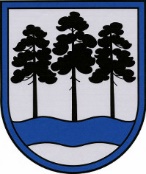 OGRES  NOVADA  PAŠVALDĪBAReģ.Nr.90000024455, Brīvības iela 33, Ogre, Ogres nov., LV-5001tālrunis 65071160, e-pasts: ogredome@ogresnovads.lv, www.ogresnovads.lv PAŠVALDĪBAS DOMES ĀRKĀRTAS SĒDES PROTOKOLA IZRAKSTS20.Par dalības saglabāšanu biedrībā “Latvijas Handbola federācija”Saskaņā ar Pašvaldību likuma Pārejas noteikumu 10.punktu pašvaldības līdz 2023.gada 30.jūnijam likvidē to izveidotās biedrības un nodibinājumus, kas neatbilst šā likuma 79.pantā noteiktajam, vai izbeidz savu dalību šādās biedrībās un nodibinājumos. Pašvaldību likuma 79.panta pirmajā daļā ir noteikts, ka pašvaldības var dibināt kopīgas biedrības un nodibinājumus pašvaldību kopīgu interešu īstenošanai. Ja biedrība neatbilst Pašvaldību likuma 79.panta pirmās daļas prasībām, saskaņā ar minētā panta trešo daļu, dome var lemt par pašvaldības dalību biedrībā, ja pašvaldības dalību biedrībā paredz starptautiskie normatīvie akti, likums vai Ministru kabineta noteikumi vai pašvaldības dalība ir nepieciešama sabiedrības virzītas vietējās attīstības īstenošanai. Ogres novada pašvaldības domes dibināta profesionālās ievirzes sporta izglītības iestāde Ogres novada Sporta centrs (turpmāk - Ogres novada Sporta centrs) ir biedrības “Latvijas Handbola federācija” (turpmāk – Biedrība) biedrs, reģ. Nr. 40008022078, juridiskā adrese: Lizuma iela 1, Rīga, LV-1006, biedru gada dalības maksa – 150 eiro.Biedrības mērķi ir nodrošināt handbola spēles attīstību Latvijā un Latvijas handbola augstu rezultātu sasniegšanu starptautiskā līmenī, īstenojot biedrības biedru intereses.Saskaņā ar Pašvaldību likuma 79.panta trešo daļu priekšnosacījumi dalības izvērtēšanai:Dalības pamatā jābūt vietējās sabiedrības iniciatīvai;Biedrība/ nodibinājums veicina Ogres novada teritorijas attīstību;Apstākļu kopums, ka tieši un tikai ar biedrību/ nodibinājumu kā organizācijas formu ir iespējams veikt tās funkcijas un mērķus, kas konkrētajā gadījumā ir noteikti.Sporta likuma 10.panta trešā prim daļa paredz, ka sporta izglītības iestāde, kurai nav juridiskās personas statusa, var būt par sporta kluba vai sporta federācijas biedru, ja ir saņemts attiecīgs tās dibinātāja pilnvarojums. Pašvaldības dibinātai sporta izglītības iestādei attiecīgu pilnvarojumu apstiprina ar pašvaldības domes lēmumu.Biedrības mērķa izpildei Latvijas Handbola federācija sadarbojas ar valsts un pašvaldību institūcijām, sporta klubiem un citām sabiedriskajām organizācijām (biedrībām). Biedrība izstrādā Latvijas handbola, īpaši bērnu un jaunatnes handbola un tā atvasinājumu attīstības un popularizēšanas koncepciju un programmas, pilnveido un īsteno tās, apstiprina valsts izlašu komandu sastāvus un to trenerus, kontrolē un uzņemas atbildību par Latvijas Republikas handbola izlašu komandu treniņa darbu un to piedalīšanos visa mēroga sacensībās, organizē un pārrauga visa vecuma Latvijas handbola izlašu komandu veidošanu, ieskaitot to vadības (personāla) un spēlētāju (sastāva) apstiprināšanu, treniņu un citu saistīto pasākumu, un audzināšanas darba kvalitātes analīzi, organizē atbalstu Latvijas klubu līdzdalībai starptautiskajās handbola sacensībās.Ņemot vērā, ka Ogres novada sporta centrs ir Ogres novada pašvaldības sporta izglītības iestāde un tai nav juridiskas personas statusa, iestājas apstākļu kopums, ka tieši un tikai ar Biedrību kā organizācijas formu ir iespējams veikt tās funkcijas un mērķus, t.sk. ir izstrādāti kritēriji par dalības maksām biedriem, piedaloties sporta veidu federāciju organizētās sporta sacensībās. Esot Biedrībā, Ogres novada sporta centra organizētās sporta sacensības ir iekļautas federācijā un saskaņotas, līdz ar to ir oficiālo sacensību statuss, kas savukārt veicina arī Ogres novada teritorijas attīstību.Ņemot vērā augstāk minēto un, pamatojoties uz Pašvaldību likuma 10.panta pirmās daļas 9. punktu, 79.panta trešo un ceturto daļu, Sporta likuma 10.panta trešā prim daļu,balsojot: ar 15 balsīm "Par" (Andris Krauja, Artūrs Mangulis, Atvars Lakstīgala, Dace Māliņa, Daiga Brante, Dainis Širovs, Dzirkstīte Žindiga, Egils Helmanis, Gints Sīviņš, Ilmārs Zemnieks, Indulis Trapiņš, Jānis Iklāvs, Jānis Siliņš, Raivis Ūzuls, Valentīns Špēlis), "Pret" – nav, "Atturas" – nav, Ogres novada pašvaldības dome NOLEMJ:Saglabāt Ogres novada Sporta centrs dalību biedrībā “Latvijas Handbola federācija”, reģ. Nr. 40008022078, (turpmāk - biedrība).Pilnvarot Ogres novada sporta centra direktori Dzirkstīti Žindigu pārstāvēt Ogres novada sporta centra kā biedra intereses biedrībā – sabiedrības virzītas vietējās attīstības īstenošanai.Dalības maksu biedrībā segt no Ogres novada pašvaldības budžeta līdzekļiem.Ogres novada pašvaldības Centrālās administrācijas Kanceleju informēt par pieņemto lēmumu biedrību, ievērojot Biedrību un nodibinājuma likumā un Biedrības statūtos noteikto kārtību.Kontroli par lēmuma izpildi uzdot pašvaldības izpilddirektoram.(Sēdes vadītāja,domes priekšsēdētāja E.Helmaņa paraksts)Ogrē, Brīvības ielā 33                   Nr.10 2023. gada 29. jūnijā